Музыкально – дидактические игры.Игра на развитие чувства ритмаОпредели по ритму«Песенки для птичек»Цель: Развитие чувства ритма, умение  находить и воспроизводить  заданный  ритмический рисунок.Игровой материал:  Карточки с изображением ритмического рисунка, и кармашек для птиц. Картинки птиц: воробей, дятел, синица, снегирь.Ход игры: Музыкальный руководитель или ребёнок исполняет ритмический рисунок песни любой выбранной птицы на любом музыкальном инструменте. Другой  ребёнок должен по ритму найти карточку и поставить в кармашек птицу.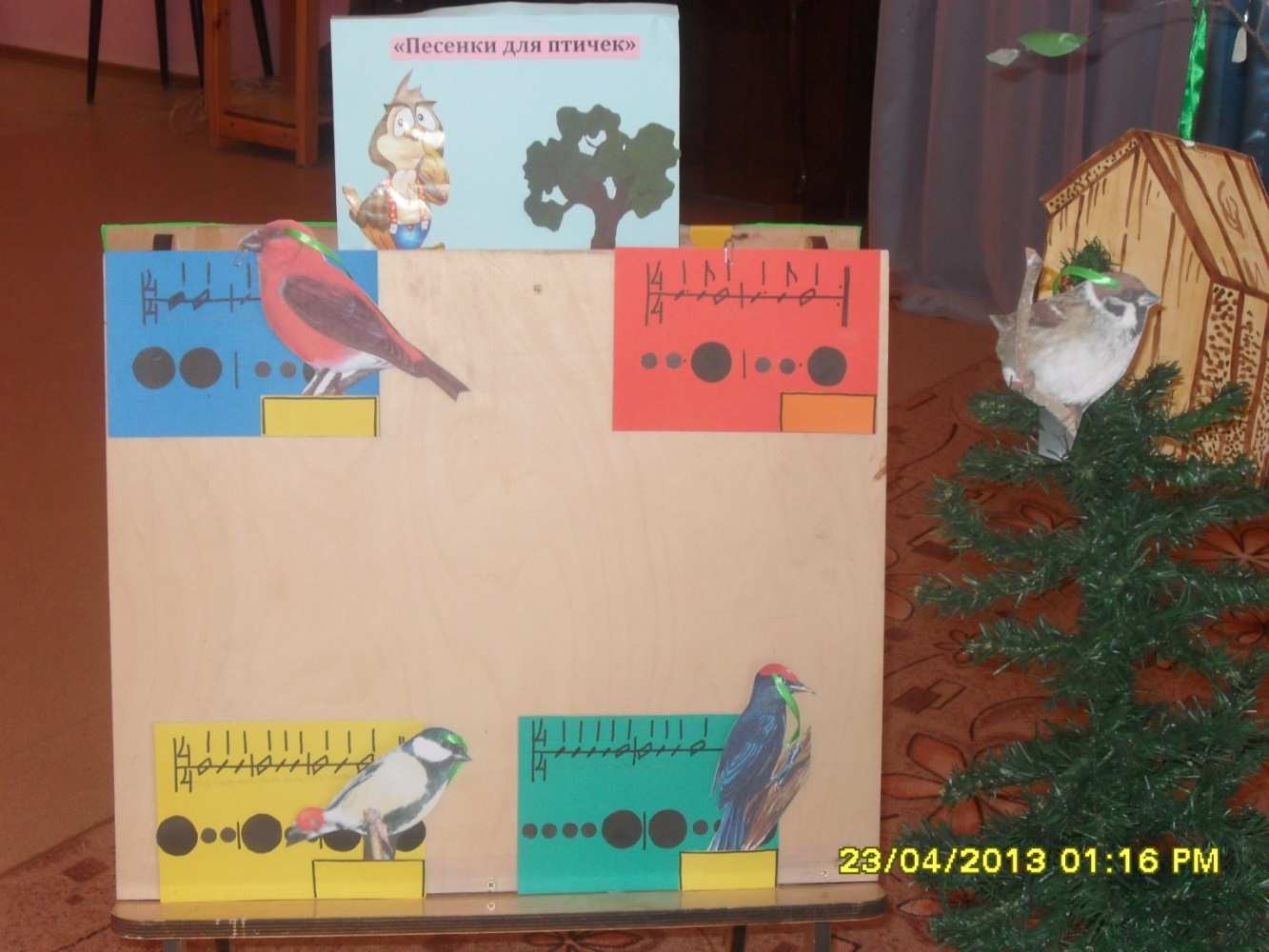 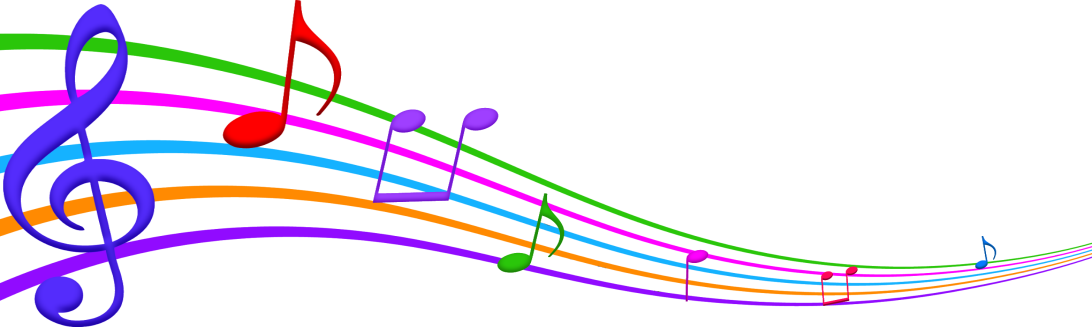 Игра «Маша и звери»Цель: Закрепление звучания знакомых музыкальных инструментов.Игровой материал: Картинка леса, на которой изображена Маша и её друзья  звери: ёжик, медведь, заяц, белка. Картинки музыкальных инструментов.Ход игры: Детям предлагается помочь Маше и её друзьям организовать оркестр и дать каждому из них музыкальный инструмент. Ребёнок слушает звучание музыкальных инструментов, угадывает, что звучало, называет музыкальный инструмент, берёт картинку с его изображением и отдаёт любому животному (вставляет в кармашек).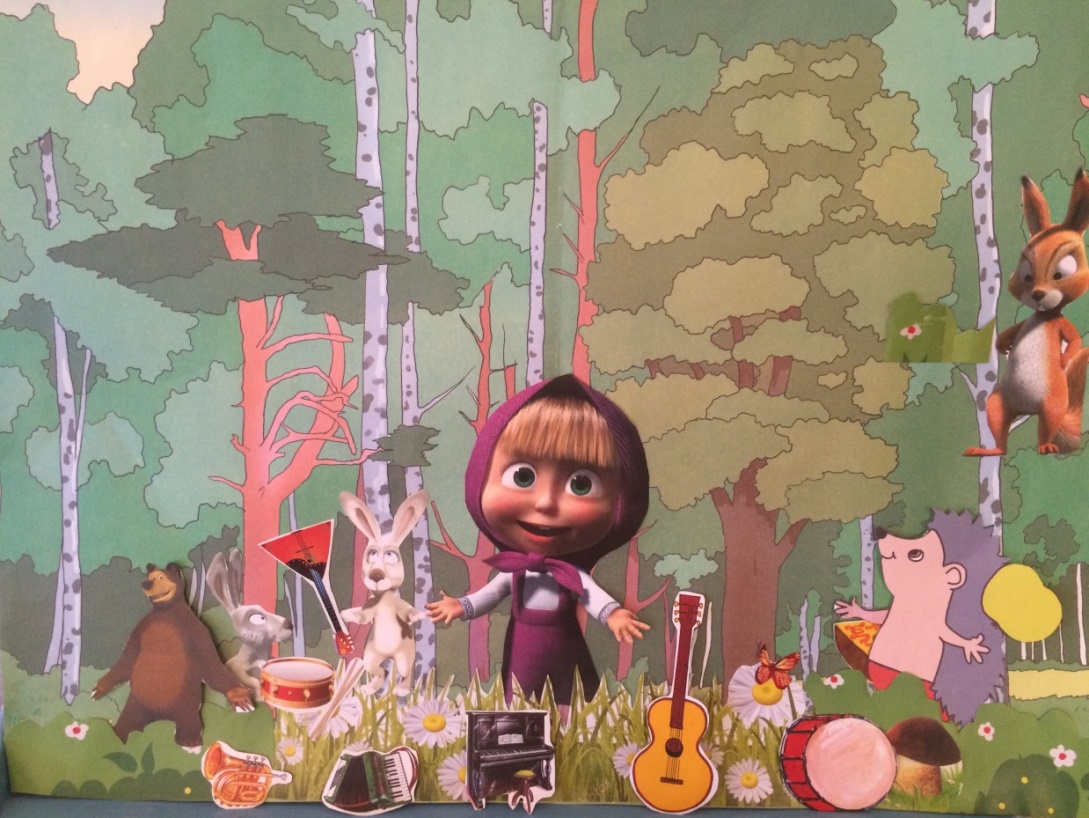 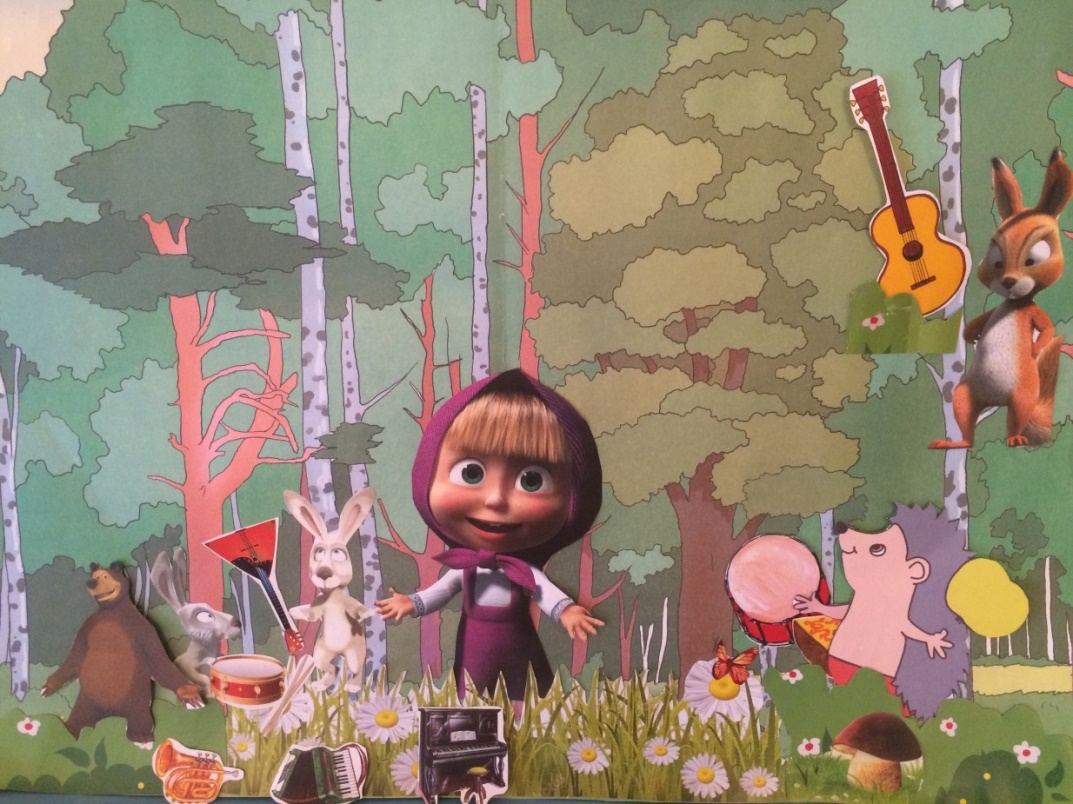 «Ромашковый оркестр»Цель: Развивать ритмический слух, упражнять детей в умении воспроизводить ритмический рисунок на музыкальных инструментах.Игровой материал: Карточки с ритмом и с картинками музыкальных инструментов. Музыкальные инструменты.Ход игры: Детям загадываются загадки про музыкальные инструменты, отгадавший правильно, берёт себе данный инструмент. Дети (хором):«Мы в оркестре заиграем,Инструменты все возьмём.Чтоб ромашки заплясали,Польку ярким, летним днём!»   Музыкальный руководитель (дирижёр) под музыку  указывает по очереди  на карточки с ритмом, дети, у которых в руках  музыкальные инструменты, указанные на карточках, исполняют польку «Ромашковый оркестр» С. Дерди.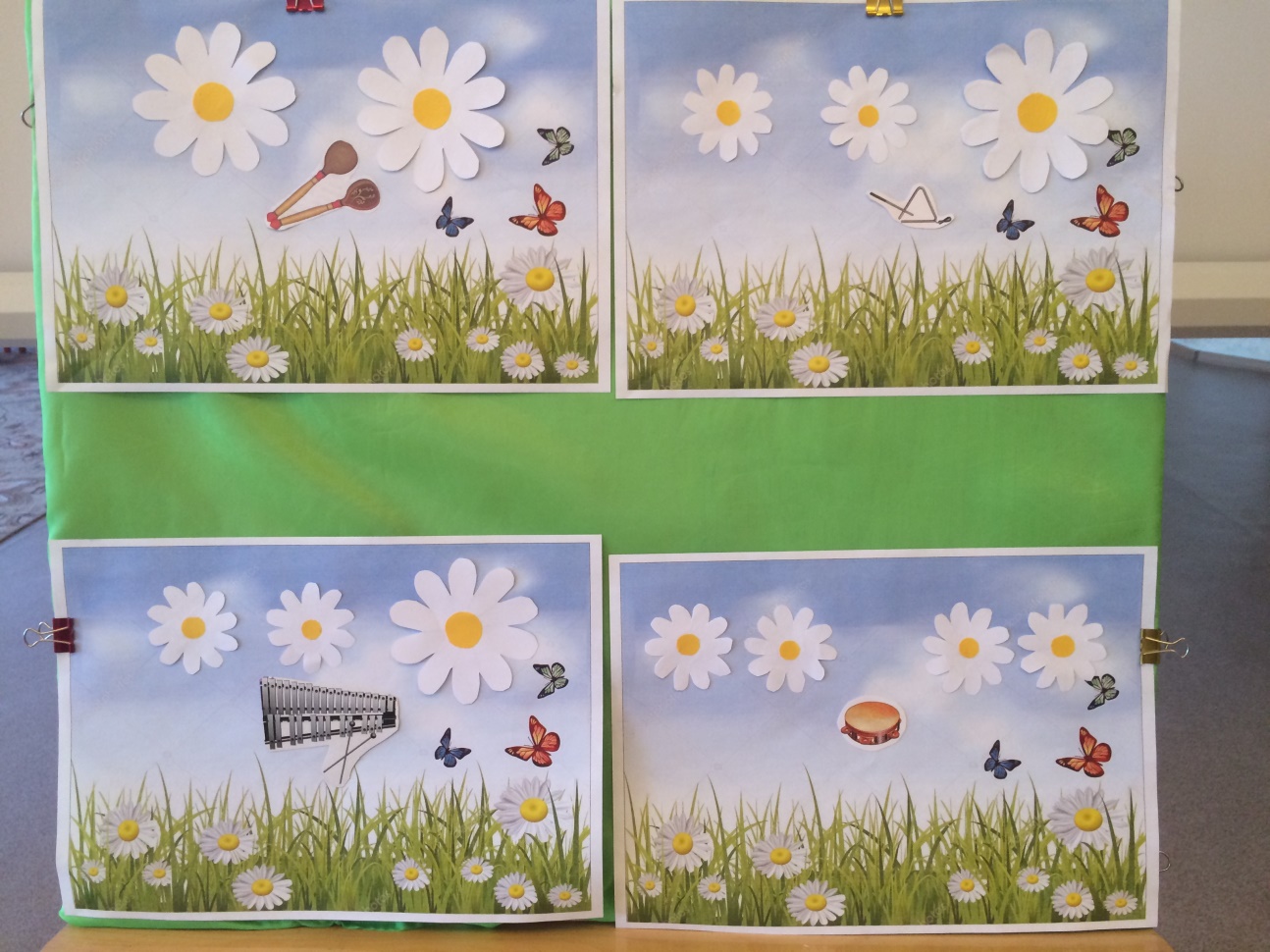 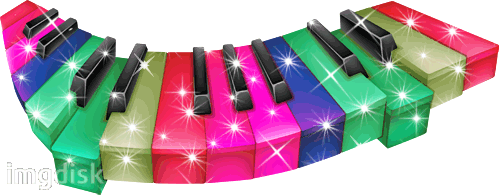 Игра  «Домики для птиц»Цель: Развивать представления об основных жанрах  музыки, способность различать песню, танец, марш.Игровой материал: Домики для птиц с  картинками: песня, танец, марш. Картинки птиц: дятел, воробей, синица.Ход игры: Дети, путешествуя по лесу получают письмо от Лесовика, и узнают, что баба Яга в лесу заколдовала всех птиц и не пускает их в   свои домики.«Дорогие ребята, птицам помогите и их в свои домики верните!»  Ребёнок берёт любую птицу, слушает музыкальное произведение (песня, танец, марш), называет, что звучит и ставит птицу в домик, с соответсвующей картинкой.Второй вариант игры:  Трое детей держат  домики  и встают  в разных местах зала. Дети под музыку свободно передвигаются по залу, затем слушают что звучит (марш, танец или песня) и подбегают к ребёнку с соответствующей картинкой. Можно помаршировать, подпевать знакомую песню или выполнять знакомые танцевальные движения около каждого домика.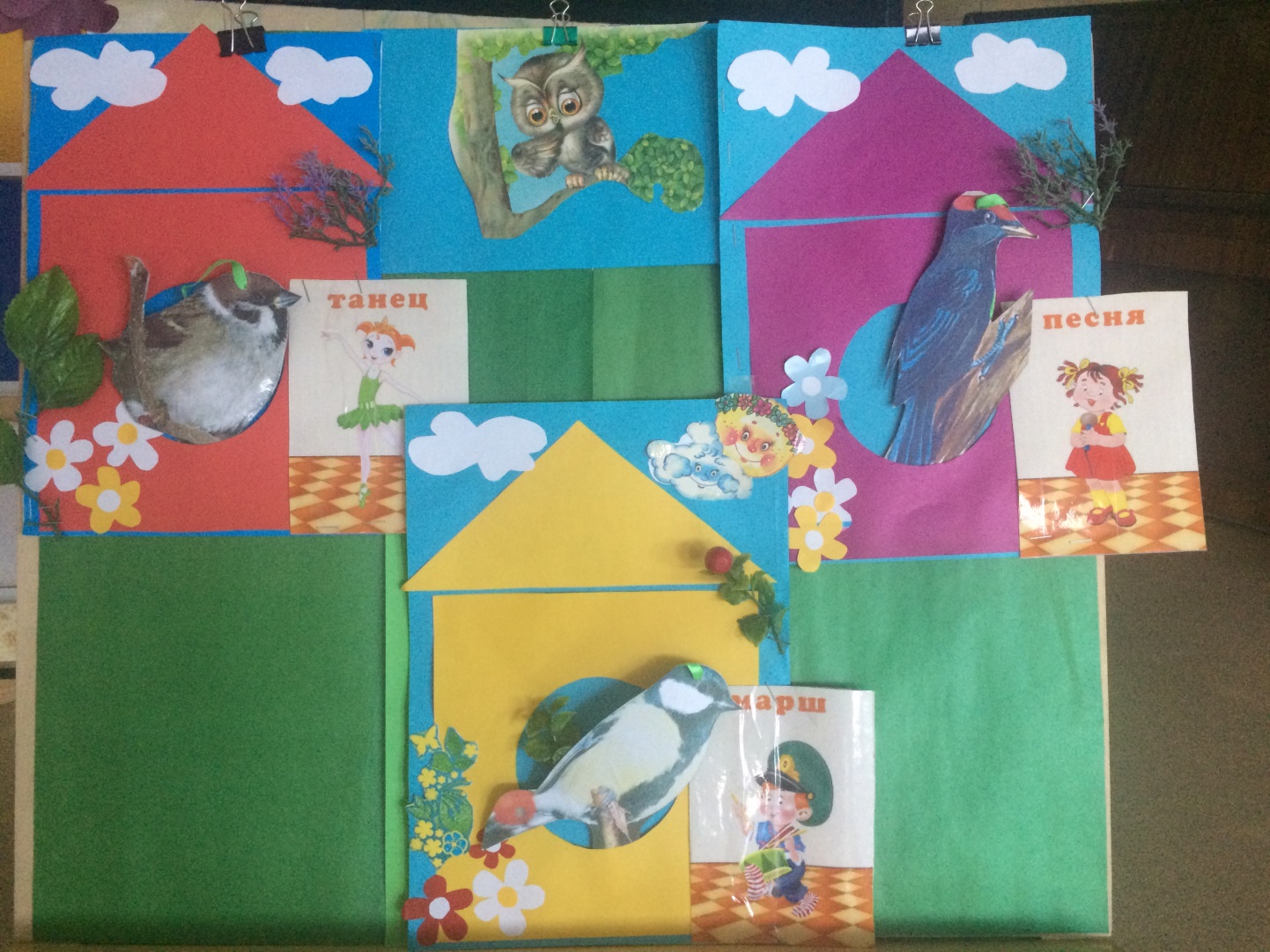 Игра  «Музыкальный кубик»Цель: Закрепление у дошкольников пройденного материала в игровой форме.Игровой материал: Ноты  с заданиями (6 штук), по цвету сторон  кубика.  Кубик с цветными сторонами: красный, жёлтый, синий, чёрный, зелёный, оранжевый.   Картинка Маши или любого героя.Ход  игры: Музыкальный руководитель говорит, что к детям в гости пришла Маша и хочет с ними поиграть. А мы должны, всё что умеем, что знаем Маше показать. А поможет нам в этом музыкальный кубик.«Будем с кубиком играть, будем кубик мы бросать,Ты на кубик посмотри, и такую же нотку по цвету подбери!»(Ребёнок бросает кубик на пол, смотрит,  каким цветом ему нужно взять нотку. Берёт и отдаёт музыкальному руководителю)Музыкальный руководитель читает задание для ребёнка, написанное  сзади на нотке:Красная – «Произведение послушай, правильно его назови и картинку к нему подбери» (ребёнок называет произведение, которое слушали в течении года  и подбирает к нему картину из альбома «Слушаем – рисуем»)Синяя  - «Что за инструмент звучит -  отгадай, найди его, и правильно называй!» (ребёнок слушает звучание инструмента,  находит картинку, правильно его называет. Можно предложить сыграть на инструменте знакомый оркестр: «Теремок», «Мишка с куклой»)Жёлтая – «Что делают дети в домике отгадай и правильно жанр в музыке называй» (Ребёнок слушает произведения: танец, марш, песня и выбирает картинку с соответствующим жанром)Зелёная – «Песню послушай, картинку подбери,  и спой её нам от души!»(Ребёнок слушает знакомую песню и поёт её соло, затем дети могут помогать и подпевать)Чёрная – «Сейчас мы будем слух проверять, сколько человек зовёт тебя – ты должен отгадать!»(Ребёнок отворачивается, дети (один, два или трое) зовут его по имени. Нужно сказать, сколько человек звали тебя и показать карточку с изображением матрёшек (одна, две, три))Оранжевая -  «А тебе нужно будет игрушку отыскать, а музыка тебе будет помогать!»(Ребёнок отворачивается, другой ребёнок прячет игрушку или музыкальный инструмент, затем водящий ищет  игрушку, ориентируясь на музыку: тихая – не там ищет, громкая – ищет правильно)    Задания можно придумать самим, всё зависит от того, какой материал вы хотите закрепить. Детям очень нравится выполнять задания, а нам это даёт возможность увидеть каждого ребёнка в отдельности. 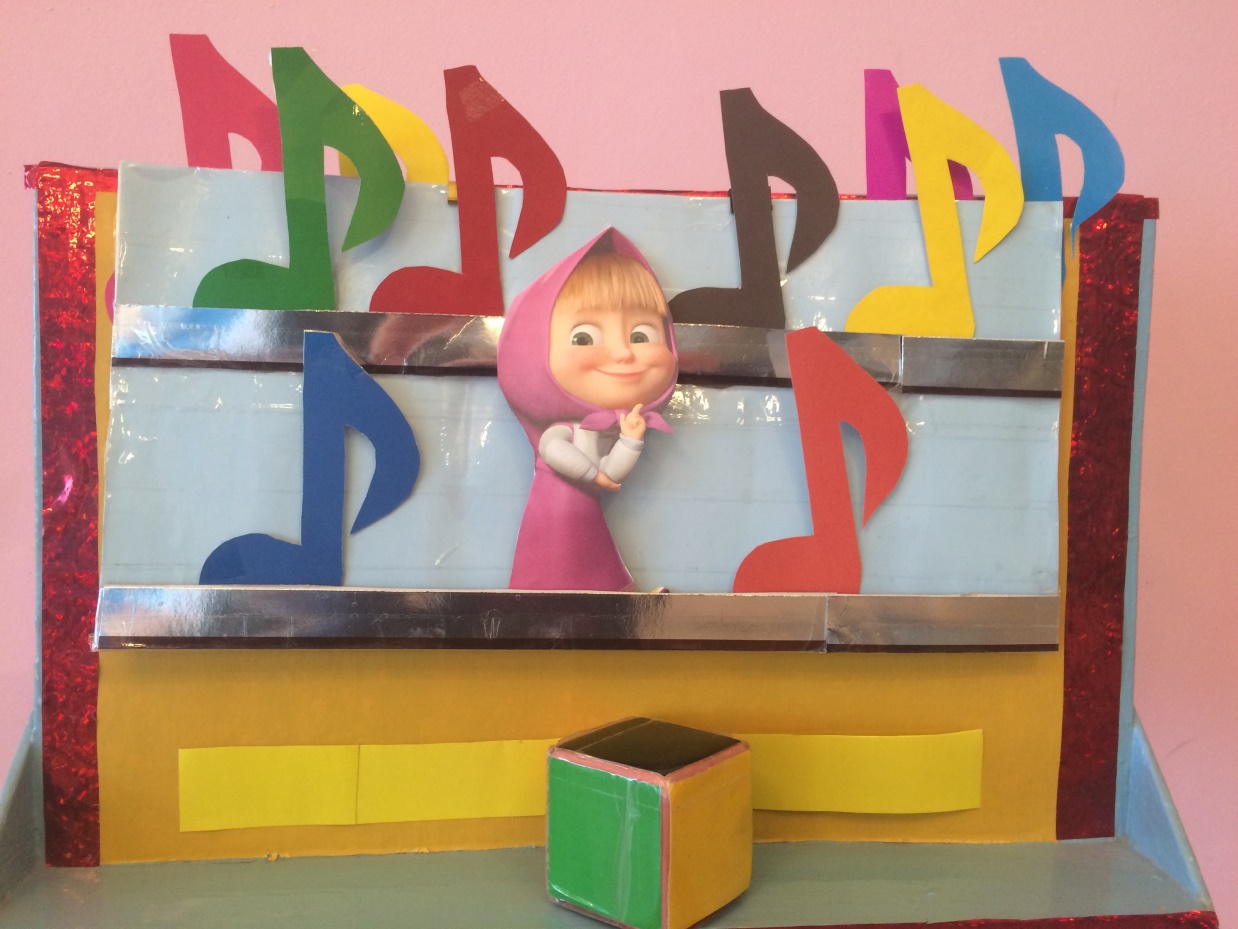 